 					  ISO 12944-5:2018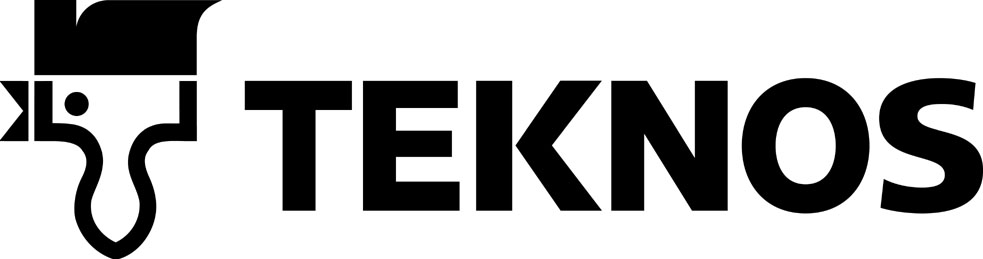 	CTEC2.03 HighTEC3.02 MediumTEC4.01 Low1	1.8.2018TEKNOLAC PRIMER 0168-00 -systemen består av olika slags snabbtorkande alkydfärger med mycket goda korrosionsskyddande egenskaper. TEKNOLAC PRIMER 0168-00 innehåller effektiva aktiva rostskyddspigment.Dessa målningssystem är uppbyggda för korrosivitetsklasser C2 – C4 med hållbarhetsintervall high - low.Dessa Teknos målningssystem är uppbyggda i enlighet med standarderna ISO 12944:2017-2018. För att nåhållbarhetsintervall i de specificerade korrosivitetsklasserna är det nödvändigt att försäkra sig om att kvaliteten på stål-kontruktionens utformning samt stålets och ytans förbehandling helt överensstämmer med ISO 12944.Ytans förbehandling	Använd metoder avsedda för att avlägsna smuts och fett för att rengöra ytorna från orenheter som försvårar förbehandlingen och appliceringen av färg samt från vattenlösliga salter.Stålytor: Valshud och rost avlägsnas med blästring till förbehandlingsgrad Sa 2½ (standard ISO 8501-1).Se enskilda datablad för mera detaljerad information om ovanstående produkter.Lämpliga korrosivitets-klasser/hållbarhetsintervallLämpliga korrosivitets-klasser/hållbarhetsintervallLämpliga korrosivitets-klasser/hållbarhetsintervallLämpliga korrosivitets-klasser/hållbarhetsintervallLämpliga korrosivitets-klasser/hållbarhetsintervallLämpliga korrosivitets-klasser/hållbarhetsintervallMålningssystem ISO 12944-5LowMediumHighVery highC2.03XXXC3.02XXC4.01XTEKNOLAC PRIMER 0168-00Målningssystem 160 µm ProduktB1B2TEKNOLAC PRIMER 0168-00AK1x100 µm1x100 µmTEKNOLAC COMBI 50AK1x60 µmTEKNOLAC 0191AK1x60 µmTotal skikttjocklek160 µm160 µmMålningssystemets VOC, g/m²167163Exempel på Teknos målningssystemkodExempel på målningssystemets uppbyggnadTEC2.03/H/B1ISO 12944-5/C2.03-AK (AK160/2-FeSa 2½). TEC3.02/M/B2ISO 12944-5/C3.02-AK (AK160/2-FeSa 2½). 